           Средно училище „Никола Йонков Вапцаров”,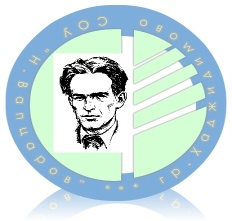  гр. Хаджидимово, обл. Благоевград                 тел. 0879 400 555                              e-mail: vaptsarov_hdm@abv.bgУтвърждавам:Директор – В. ПетрелийскаГ Р А Ф И К                                за провеждане на час по спортни дейности 	 за  II –ри  учебен срок  на  учебна  2018-2019  година№КласИме и фамилия на преподавателяДен от седмицатаЧас на провежданеСпортна дейност1I aПенка Райковавторник11.25 – 12.00Лека атлетика2II aВиктория Караяневачетвъртък10.40 – 11.20Лека атлетика3IІ бВиктория Караяневасряда10.40 – 11.20Лека атлетика4ІII аАнче Терзиевапетък11.30 – 12-10Лека атлетика5ІII бЕлена Караяневачетвъртък12.20 – 13.00Лека атлетика6ІV aТатяна Близнаковачетвъртък12.20 – 13.00Лека атлетика7V aСтефан Караяневвторник17.10 – 17.50Баскетбол8VI aСтефан Караяневсряда17.10 – 17.50Баскетбол9VI бСтефан Караяневсряда17.50 – 18.30Баскетбол10VII aСтефан Караяневчетвъртък17.10 – 17.50Баскетбол11VІI бСтефан Караяневчетвъртък17.50 – 18.30Баскетбол12VІII aВиктория Караяневачетвъртък17.10 – 17.50Волейбол13VIII бВиктория Караяневачетвъртък17.50 – 18.30Волейбол14IX  аВиктория Караяневасряда17.10 – 17.50Волейбол15IX  бВиктория Караяневасряда17.50 – 18.30Волейбол16Х  a Виктория Караяневавторник13.10 – 13.50Волейбол17ХI аМилена Шоповасряда17.00 – 17.40Волейбол18ХI бМилена Шоповасряда17.00 – 17.40Волейбол19XII aМилена Шоповачетвъртък17.00 – 17.40футбол